文山國小附設幼兒園107學年度第一學期8-9月份餐點表(21天)週次日 期上午點心中餐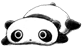 中餐中餐下午點心週次日 期上午點心主食菜餚湯下午點心第一週8/30(四)全麥吐司+豆漿香Q白飯沙茶雞丁、紅蘿蔔炒蛋、鮮菇高麗菜、有機蔬菜                                     黃瓜貢丸湯時節水果第一週8/31(五)虎皮蛋糕+麥茶糙米飯壽喜燒肉、西芹豆干、咖哩洋芋、有機蔬菜蕃茄蛋花湯時節水果第二週9/3(一)叉燒包+豆漿香Q白飯醬燒杏鮑菇、肉燥淋蒸蛋、海帶雙絲(非) 、吉園圃蔬菜消暑冬瓜湯時節水果第二週9/4(二)什錦湯麵紫米飯BBQ燒肉片、黃瓜煮、木須炒竹筍、有機蔬菜味噌豆腐湯時節水果第二週9/5(三)慶生蛋糕+鮮奶香Q白飯五香滷雞腿、蛋酥白菜滷、三杯油豆腐、追溯蔬菜吻魚紫菜湯時節水果第二週9/6(四)玉米鮮菇粥培根炒飯迷迭香腿排、奶香洋芋、黑胡椒銀芽、有機蔬菜蔬菜湯時節水果第二週9/7(五)絲瓜麵線蕎麥飯黃金魚排、瓜仔肉、蕃茄炒蛋、有機蔬菜香菇雞湯時節水果               第三週9/10(一)蘿蔔糕+豆漿香Q白飯滷汁大油腐(非)、洋蔥炒蛋、雙菇冬瓜、吉園圃蔬菜香甜玉米湯時節水果               第三週9/11(二)肉絲米粉湯蘑菇燴烏龍麵糖醋雞丁、關東煮、西芹肉絲、有機蔬菜綠豆湯時節水果               第三週9/12(三)白玉年糕羹香Q白飯醬爆豬肉、椰香咖哩洋芋、什炒彩絲、追溯蔬菜酸辣湯時節水果               第三週9/13(四)台式鹹粥香Q白飯三杯魚丁、三色炒蛋、鮮菇蒲瓜、有機蔬菜蔬菜肉片湯時節水果               第三週9/14(五)蜂蜜蛋糕+果汁胚芽飯古早味豬排、季豆炒豆干片、炒三絲、有機蔬菜芹香蘿蔔湯時節水果第四週9/17(一)豬肉餡餅+豆漿香Q白飯田園南瓜、腰果豆干(非)、芋香玉米粒、吉園圃蔬菜海芽蛋花湯時節水果第四週9/18(二)客家粄條湯紫米飯筍乾扣肉、彩繪甜條、滑蛋絲瓜、有機蔬菜蕃茄豆腐湯時節水果第四週9/19(三)肉圓香Q白飯黑胡椒豬柳、脆瓜玉筍、蒜香高麗菜、追溯蔬菜巧達濃湯時節水果第四週9/20(四)廣東粥茄汁義大利麵滷雞排、芹香雙絲、白菜肉片、有機蔬菜仙草蜜時節水果第四週9/21(五)兔仔包+鮮奶蕎麥飯糖醋豬柳、黑胡椒洋芋絲、芹香炒嫩菇、有機蔬菜銀芽肉絲湯時節水果第五週9/24(一)中秋節中秋節中秋節中秋節中秋節第五週9/25(二)珍珠丸+豆漿五穀飯三杯雞、海結滷油腐、開陽蒲瓜、有機蔬菜肉骨茶湯時節水果第五週9/26(三)鹹湯圓香Q白飯豆瓣魚丁、烤肉串、鮮瓜什錦、有機回饋柴魚味噌湯時節水果第五週9/27(四)健康五穀鹹粥香Q白飯洋芋燒肉、菜脯蛋、麻婆豆腐、有機蔬菜香菇竹筍湯時節水果第五週9/28(五)雞絲麵香菇油飯滷翅腿、白菜滷、敏豆炒肉絲、有機蔬菜紫菜蛋花湯時節水果備註***全面使用非基改黃豆製品及玉米    ***星期一提供吉園圃蔬菜,星期二、星期四、星期五供應有機蔬菜***全面使用非基改黃豆製品及玉米    ***星期一提供吉園圃蔬菜,星期二、星期四、星期五供應有機蔬菜***全面使用非基改黃豆製品及玉米    ***星期一提供吉園圃蔬菜,星期二、星期四、星期五供應有機蔬菜***全面使用非基改黃豆製品及玉米    ***星期一提供吉園圃蔬菜,星期二、星期四、星期五供應有機蔬菜***全面使用非基改黃豆製品及玉米    ***星期一提供吉園圃蔬菜,星期二、星期四、星期五供應有機蔬菜***全面使用非基改黃豆製品及玉米    ***星期一提供吉園圃蔬菜,星期二、星期四、星期五供應有機蔬菜